Памятка для родителейпо профилактике правонарушенийпринимайте активное участие в жизни семьи, создавайте семейные традиции, организовывайте совместную деятельность с ребенком;старайтесь находить время, чтобы поговорить с ребенком;интересуйтесь проблемами ребенка, вникайте во все возникающие в его жизни сложности;помогайте развивать у ребенка умения и таланты;действуйте без нажима на ребенка, помогая ему тем самым самостоятельно принимать решения;имейте представление о различных этапах в жизни ребенка;уважайте право ребенка на собственное мнение;умейте сдерживать себя и относиться к ребенку как к равноправному партнеру, который просто пока что обладает меньшим жизненным опытом;с уважением относитесь ко всем членам семьи, в том числе и к ребенку;старайтесь меньше совершать ошибок, а если совершили их, то признайте их и исправьте;учитесь смотреть на жизнь глазами ребенка;доверяйте всем членам семьи, в том числе и ребенку;контролируйте ребенка, интересуйтесь, чем он занят в свободное время, с кем общается, что смотрит, чем увлекается;ведите здоровый образ жизни вместе с ребенком;не бойтесь обращаться за помощью к специалистам по вопросам воспитания ребенка;боритесь не с ребенком, а с проблемой;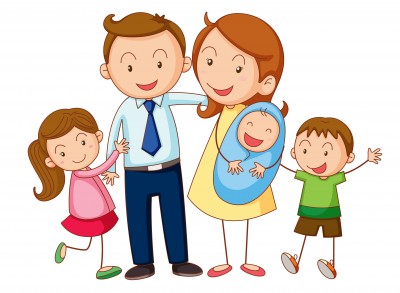 Памятку подготовила вописталь Козырева Л.М.